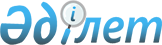 2007 жылы Қазақстан Республикасында Бiрiккен Ұлттар Ұйымының Азия мен Тынық мұхиты өңiрi бойынша Экономикалық және әлеуметтiк комиссиясының (БҰҰ АТМЭӘК) 63-сессиясын өткiзу жөнiнде жұмыс тобын құру туралыҚазақстан Республикасы Премьер-Министрінің 2006 жылғы 29 желтоқсандағы N 371-ө Өкімі



      1. Мынадай құрамда 2007 жылы Қазақстан Республикасында Бiрiккен Ұлттар Ұйымының Азия мен Тынық мұхиты бойынша Экономикалық және әлеуметтiк комиссиясының (БҰҰ АТМЭӘК) 63-сессиясын өткiзу жөнiндегi жұмыс тобы құрылсын:

Мусин                     - Қазақстан Республикасы Премьер-



Аслан Есболайұлы            Министрiнiң орынбасары - Экономика және



                            бюджеттiк жоспарлау министрi, төраға

Қазыханов                 - Қазақстан Республикасы Сыртқы iстер



Ержан Хозеұлы               министрiнiң орынбасары, төрағаның



                            орынбасары

Әбдiқалықова              - Қазақстан Республикасының Еңбек және



Гүлшара Наушақызы           халықты әлеуметтiк қорғау вице-министрi

Әйтекенов                 - Қазақтан Республикасының Туризм және



Қайрат Медыбайұлы           спорт вице-министрi

Ақшолақов                 - Қазақстан Республикасының Энергетика



Болат Оралұлы               және минералдық ресурстар вице-министрi

Айтжанов                  - Қазақстан Республикасының Ауыл



Дулат Нулиұлы               шаруашылығы вице-министрi

Бабақұмаров               - Қазақстан Республикасының Мәдениет және



Ержан Жалбақұлы             ақпарат вице-министрi

Баталов                   - Қазақстан Республикасының Индустрия және



Асқар Болатұлы              сауда вице-министрi

Бiрәлиев                  - Қазақстан Республикасының Қоршаған



Әлжан Хамидуллаұлы          ортаны қорғау вице-министрi

Қасымбек                  - Қазақстан Республикасының Көлiк және



Жеңiс Махмудұлы             коммуникация вице-министрi

Есекеев                   - Қазақстан Республикасы Ақпараттандыру



Қуанышбек Бақытбекұлы       және байланыс агенттiгi төрағасының



                            орынбасары

Тортаев                   - Қазақстан Республикасы Статистика



Бауыржан Қадырұлы           агенттiгi төрағасының орынбасары

Нұрғожин                  - Қазақстан Республикасы Бiлiм және ғылым



Марат Рахмалыұлы            министрлiгi Аэроғарыш комитетiнiң



                            төрағасы

Бөкенов                   - Алматы қаласы әкiмiнiң бiрiншi



Қайрат Ахмадиұлы            орынбасары

Тәшiбаев                  - Қазақстан Республикасы Сыртқы iстер



Мұрат Сейiтжанұлы           министрлiгi Халықаралық ұйымдар және



                            көп жақты ынтымақтастық департаментiнiң



                            директоры, хатшы

Ерғожин                   - Қазақстан Республикасының Қаржы 



Дәулет Едiлұлы              вице-министрi   

Әсем Бекқызы              - Қазақстан Республикасының Денсаулық



Нүсiпова                    сақтау вице-министрi

Бердiбек Машбекұлы        - Қазақстан Республикасының Экономика және



Сапарбаев                   бюджеттiк жоспарлау вице-министрi

Алик Жатқамбайұлы         - Қазақстан Республикасының Iшкi iстер



Шпекбаев                    вице-министрi      



      


Ескерту. Құрамға өзгерту енгізілді - ҚР Премьер-Министрінің 2007.03.19. 


 N 64 
 


өкімімен.






      2. Осы өкiмнiң орындалуын бақылау Қазақстан Республикасы Сыртқы iстер министрлiгiне жүктелсiн.




      3. Осы өкiм қол қойылған күнінен бастап қолданысқа енгiзiледi.

      

Премьер-Министрдің




      міндетін атқарушы


					© 2012. Қазақстан Республикасы Әділет министрлігінің «Қазақстан Республикасының Заңнама және құқықтық ақпарат институты» ШЖҚ РМК
				